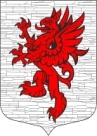 СОВЕТ ДЕПУТАТОВ       МУНИЦИПАЛЬНОГО ОБРАЗОВАНИЯЛОПУХИНСКОЕ СЕЛЬСКОЕ ПОСЕЛЕНИЕЛОМОНОСОВСКОГО МУНИЦИПАЛЬНОГО РАЙОНАЛЕНИНГРАДСКОЙ ОБЛАСТИчетвёртый созывРЕШЕНИЕот 27 октября 2022 г.                                                                                      №  33О передаче полномочий МО Лопухинское сельское поселение Ломоносовского муниципального района Ленинградской области по осуществлению внешнего финансового муниципального контроляВ соответствии с пунктом 4 статьи 15 Федерального закона от 06 октября 2003 года № 131-ФЗ «Об общих принципах организации местного самоуправления в Российской Федерации» и на основании пункта 2 статьи 264.4 Бюджетного кодекса Российской Федерации, Устава муниципального образования Лопухинское  сельское поселение Ломоносовского  муниципального района  Ленинградской области совет депутатов муниципального образования Лопухинское  сельское поселение Ломоносовского  муниципального района  Ленинградской области решил:Передать полномочия по осуществлению внешнего финансового муниципального контроля контрольно счётному органу муниципального образования Ломоносовский муниципальный район Ленинградской области. Для осуществления указанных в п. 1 настоящего решения полномочий направить в бюджет муниципального образования Ломоносовский муниципальный район финансовые средства в форме иных межбюджетных трансфертов из бюджета муниципального образования Лопухинское сельское поселение:  В 2023 году в размере: 15600 (пятнадцать тысяч шестьсот) рублей;В 2024 году в размере:  15600 (пятнадцать тысяч шестьсот) рублей;В 2025 году в размере:  15600 (пятнадцать тысяч шестьсот) рублей; Указанные в настоящем решении полномочия осуществлять на основании соглашения, заключаемого между советами депутатов муниципального образования Лопухинское сельское поселение и муниципального образования Ломоносовский муниципальный район сроком на 36 месяцев с 01 января 2023 года по 31 декабря 2025 года. Настоящее Решение разместить (обнародовать) на официальном сайте МО Лопухинское сельское поселение в информационно-телекоммуникационной сети Интернет по адресу «лопухинское-адм.рф».5. Настоящее решение вступает в силу с момента его опубликования (обнародования).Глава муниципального образованияЛопухинское сельское поселение                                                       Шефер В.В.